UVODU skladu sa odredbama članka 37. Zakona o proračunu („Narodne novine“, broj 87/08.  136/12 i 15/15.), Pravilnika o proračunskim  klasifikacijama („Narodne novine“ broj 26/10 i 120/13, )  te Pravilnika o proračunskom računovodstvu i računskom planu („Narodne novine“ broj 124/14, 115/15, 87/16 i 3/18. ) izrađen je prijedlog Proračuna za 2020. godinu i projekcije Proračuna za razdoblje od 2019.-2021. godine.  Temeljem članka 39. Zakona o proračunu („Narodne novine“, broj 87/08, 136/12 i 15/15. predstavničko tijelo jedinice lokalne i područne (regionalne) samouprave obvezno je, na prijedlog izvršnog tijela, do kraja prosinca tekuće godine donijeti proračun za iduću proračunsku godinu i projekcije za sljedeće dvije godine. Uz proračun za narednu godinu donosi se i Odluka o izvršavanju proračuna za tu godinu. Proračunom se omogućava financiranje poslova, funkcija i programa gradskih upravnih tijela u cilju ostvarivanja javnih potreba i prava građana, koji se temeljem posebnih zakona i drugih propisa financiraju iz javnih prihoda, odnosno iz općinskog proračuna . Pri sastavljanju prijedloga proračuna obvezno je pridržavanje zakonom propisane metodologije koja propisuje sadržaj proračuna, programsko planiranje i proračunske klasifikacije. Zakon o proračunu propisuje trogodišnji proračunski okvir.  Zakon  također utvrđuje donošenje proračuna na manje detaljnoj razini ekonomske klasifikacije, odnosno razini podskupine (treća razina proračunskog plana), te donošenje projekcije na drugoj razini ekonomske klasifikacije. Metodologija za izradu proračuna jedinice lokalne i područne (regionalne) samouprave propisana je Zakonom o proračunu i pod zakonskim aktima kojima se regulira provedba Zakona, ponajprije Pravilnikom o proračunskim klasifikacijama i Pravilniku o proračunskom računovodstvu i računskom planu, te Zakonu o fiskalnoj odgovornosti, nadalje na procjeni ostvarenja prihoda i rashoda tijekom 2020. godine i procjeni prihoda prema podacima o ostvarenju proračuna Općine Lipovljani u prethodnim godinama te na temelju Plana razvojnih programa, Plana gradnje komunalne infrastrukture i Plana održavanja komunalne infrastrukture .  Pravilnik o proračunskim klasifikacijama („Narodne novine“ broj 26/10. i 120/13.  ) propisuje vrste, sadržaj i primjenu proračunskih klasifikacija koje su obavezne za proračun, te se primjenjuje  u procesu planiranja za razdoblje 2021.i projekcijama za 2022-2023. godine. Pravilnikom se definira okvir kojim se iskazuje i sustavno prate prihodi i primici, te rashodi i izdaci po nositelju, cilju, namjeni, vrsti, lokaciji i izvoru financiranja. Također se propisuje i struktura brojčanih oznaka i naziva svake klasifikacije. Budući da Pravilnik o proračunskim klasifikacijama naglašava uspostavu organizacijske klasifikacije koja sadržava povezane i međusobno usklađene cjeline proračuna i proračunskih korisnika koje odgovarajućim materijalnim sredstvima ostvaruju postavljene ciljeve, pri planiranju proračuna za 2021. godinu svi proračunski korisnici našeg proračuna dobili su svoju oznake glave koja određuje pripadnost pojedinom upravnom odjelu koji ima status razdjela. Programska klasifikacija uspostavlja se definiranjem pojedinih programa, projekata i aktivnosti za jedan Jedinstveni upravni odjel i njihove proračunske korisnike. Na taj način prikazujemo sve rashode pojedinih projekata i aktivnosti kojima se ostvaruju ciljevi pojedinog programa, tako da se i u proračunu koji se donosi na trećoj razini ekonomske klasifikacije omogućuje uvid u sve aktivnosti i projekte pojedinog odjela. Vlastiti i namjenski prihodi i primici  proračunskih  korisnika planirani su u Proračunu , kao i rashodi i izdaci koji se financiraju iz tih prihoda. Ta obveza proizlazi iz članaka 16., 17. i 29. Zakona o proračunu. Iz navedenoga proizlazi obveza uključivanja svih prihoda i primitaka, rashoda izdataka proračunskih korisnika u proračun Općine Lipovljani , sukladno ekonomskoj, programskoj, funkcijskoj, organizacijskoj, lokacijskoj klasifikaciji te izvorima financiranja. Prijedlog Proračuna Općine Lipovljani za 2021. godinu temelji se na ranije usvojenoj projekciji, a na određena odstupanja u odnosu na projekciju utjecale su izmjene zakonskih okvira, te dinamika realizacije planiranih aktivnosti i projekata.              Prijedlog Proračuna sastavljen je sukladno zakonskim propisima, uvažavajući zakonsko namjensko i svrsishodno korištenje proračunskih sredstava u skladu s nadležnostima uz nastojanje da se u dobroj mjeri uvaže želje i prijeko potrebne potrebe mještana. Svi ti elementi vidljivi su u Proračunu preko predloženih programa, projekata i aktivnosti, a kojima se nastoji osigurati poboljšanje kvalitete življenja, te kvalitetniji i ravnomjerniji razvoj Općine.      Proračun se sastoji od općeg i posebnog dijela, te Plana razvojnih programa.                         Opći dio proračuna sastoji se od Računa prihoda i rashoda i Računa financiranja/zaduživanja.Posebni dio Proračuna sastoji se od rashoda i izdataka raspoređenih po programima (aktivnostima i projektima) unutar razdjela/glava (definiranih u skladu s organizacijskom klasifikacijom) Proračuna i opisno su obrazloženi. Stoga su sve aktivnosti i projekti raspoređeni u odnosu na program odnosno funkciju. U Planu razvojnih programa iskazani su planirani rashodi vezani uz provođenje investicija i davanje kapitalnih pomoći i donacija koji su razrađeni po pojedinim programima, po godinama u kojima će rashodi teretiti proračune slijedećih godina te po izvorima financiranja. Proračun Općine Lipovljani  za 2021. godinu je konsolidiran, što znači da su svi rashodi  i prihodi proračunskih korisnika planirani u Proračunu Općine. Proračunski korisnici Općine Lipovljani su; Dječji vrtić Iskrica i Narodna knjižnica i čitaonica Lipovljani.  Prihodi  i primici, rashodi i izdaci proračunski korisnika izvršavaju se preko njihovih računa jer nije ustrojena Riznica.OPĆI DIO 		PLAN	2021A. RAČUN PRIHODA I RASHODA									6	Prihodi poslovanja	=24.144.553,00                 7	Prihodi od prodaje nefinancijske imovine= 152.835,003	Rashodi poslovanja=8.805.063,004	Rashodi za nabavu nefinancijske imovine=22.276.610,00RAZLIKA − MANJAK		= -6.784.285,00B. RAČUN ZADUŽIVANJA / FINANCIRANJA		8	Primici od financijske imovine i zaduživanja	=6.625.000,00NETO ZADUŽIVANJE / FINANCIRANJE		=6.625.000,00UKUPAN DONOS VIŠKA/MANJKA IZ PRETHODNIH GODINA		0,00DIO VIŠKA/MANJKA IZ PRETHODNIH GODINA KOJI ĆE SE POKRIT/RASPOREDITI U PLANIRANOM RAZDOBLJU=159.285,00Ukupni prihodi predlažu se za 2021.g. u iznosu od 24.144.553,00 kn, prihodi od prodaje nefinancijske imovine u iznosu od 152.835,00 , primici od zaduživanja u iznosu od 6.625.000 kn  uključujući planirani višak iz prethodne godine u iznosu od 159.285 kn iz Općinskog proračuna  150.000 kn sa viškom prihoda Dječjeg vrtića u iznosu od 11.872 kn i manjkom prihoda Narodne knjižnice i čitaonice 2.587 kn., tako se sveukupno prihodi  i primici predlažu u iznosu od 30.922.388 kn.PRIHODI Općinski proračun bazira se na slijedećim prihodima ; opći prihodi i primici, pomoći (tekuće i kapitalne),prihodi od imovine vlastiti prihodi proračuna, prihodi po posebnim propisima, prihodi od prodaje nefinancijske imovine, ostali prihodi od donacija te vlastitih prihoda Proračunskih korisnika. Prihodi od poreza i prireza se znatno ne mijenjaju u odnosu na 2020.g.osim u dijelu povrata poreza po godišnjim poreznim prijavama. U 2021.g.  nastavlja se dotacija prihoda po Odluci Ministra financija o udjelu sredstava fiskalnog izravnanja poreza na dohodak. Glavna svrha dodjele dotacija je postizanje vodoravnog fiskalnog izravnanja kojim se želi pomoći siromašnim lokalnim jedinicama u financiranju javnih usluga. Dotacije se na temelju mjerenja fiskalne nejednakosti (koji uključuje izračunavanje fiskalnoga kapaciteta) izravno dodjeljuju lokalnim jedinicama s ispodprosječnim fiskalnim kapacitetom. Udio Proračuna općih prihoda i primitaka čini 31,29% ukupnog Proračuna. Ostali prihodi-povrat stipendija sukladno potpisanim ugovorima.Prihodi od pomoći , Planira se Tekuća pomoć Grada Zagreba, Savjeta za nacionalne manjine, Sisačko moslavačke županije, Ministarstva kulture  za manifestaciju Lipovljanski susreti, Sredstva iz županijskog proračuna planiraju se za naknade za ogrjev po socijalnom programu , za rad predškolskog odgoja u Dječjem vrtiću Iskrica te za kazališnu predstavu ili radionicu za aktivnosti u Narodnoj knjižnici i čitaonici.  Tekuća pomoć se planira iz Ministarstva rada po potpisanom ugovoru za projekt „Zaželi i ostvari“ , iz HZZ-a pomoć za zapošljavanje po programu Javni radovi. Planira se pomoć iz državnog proračuna Ministarstva financija kompenzacijska mjera. Kapitalne pomoći iz državnog proračuna planiraju se; Kapitalne pomoći iz državnog proračuna-MPUGDI -izgradnja nogostupa na području Općine Lipovljani, Kapitalne pomoći - MRRFEU- Rekonstrukcija Ul.kralja Tomislava -1.faza, Kapitalne pomoći EU- Projekt Izgradnja Dječjeg vrtića i za projekt WiFi4EU , Kapitalne pomoći- Projekt Tenina stazaKapitalne pomoći iz državnog proračuna za knjige u knjižnici, Kapitalne pomoći za nabavku opreme u knjižnici Kapitalne pomoći SMŽ- Rekonstrukcija Ul. kralja Tomislava -1.fazaKapitalne pomoći- Energetska obnova DD Kraljeva Velika FZOEU, Pomoći od izvanproračunskih korisnika -Društveni dom Kraljeva Velika-energetska obnova FZOEUTekuće pomoći iz državnog proračuna; Savjet za nacionalne manjine-Lipovljanski susreti, Tekuće pomoći Ministarstvo kulture -Manifestacija Lipovljanski susreti, Tekuće pomoći iz državnog proračuna-Program Zaželi i ostvari, Tekuće pomoći iz državnog proračuna-Kompenzacijska mjera -Tekuće pomoći iz državnog proračuna za PK,-Dječji vrtić Iskrica, Tekuće pomoći  Ministarstvo obrazovanja-transfer vrtić za dva projekta ; Obavezni predškolski program i program za djecu sa poteškoćama u razvoju - Narodna knjižnica i čitaonica Lipovljani, Tekuće pomoći proračunskim korisnicima iz proračuna koji im nije nadležan Ministarstvo kulture za kazališne predstave i radionice Tekuće pomoći iz županijskog proračuna; Tekuće pomoći iz županijskog proračuna-za ogrjev korisnicima Centra za socijalnu skrb, Tekuće pomoći SMŽ-Manifestacija "Lipovljanski susreti", Tekuće pomoći iz županijskog proračuna -Lokalni izbori, Tekuće pomoći iz županijskog proračuna za PK - Dječji vrtić iskrica  donacija za rad u obaveznom programu pred škole, Tekuće pomoći iz županijskog proračuna-za knjižnicu za kazališne predstave i radionice- Tekuće pomoći izvanproračunskih korisnika državnog  proračuna HZZ- programi-Javni radovi HZZ, Doprinosi za stručno osposobljavanje na 1 godinu.Prihodi od imovine, Prihod od zakupa imovine ,Naknade za ostale koncesije(plin) , Kamate na depozite po viđenju, Naknada za pridobivenu količinu nafte, Naknada za pridobivenu količinu plina, Prihodi od spomeničke rente, Prihodi od zakupa poljoprivrednog zemljišta , Naknada za zadržavanje nezakonito izgrađenih građevinaVlastiti prihodi proračuna, Iznajmljivanje prostora i opreme (društveni domovi) Iznajmljivanje poslovnog prostora( Piljenice trgovina od Lonia d.d. Kutina), Usluga naplata naknade za uređenje voda za Hrvatske vode , 10% od ukupnih prihoda , refundacija materijalnih rashoda vezanih za obavljanje usluga naplate prihoda za Hrvatske vode.Prihod po posebnim propisima; Ostale naknade utvrđene gradskom/općinskom odlukom, Naknade za uporabu javnih općinskih površina Prihod od prodaje državnih biljega ,Komunalni doprinosi, Komunalne naknade, Doprinosi za šume/prihod od šumskog doprinosa  (NN 98/19, Članak 69)  je povećan na 10%  (prodajna cijena proizvoda na panju) za potpomognuta područja sa dosadašnjih 5% što je rezultiralo većim priljevom. Prihod se koristi isključivo za gradnju i održavanje komunalne infrastrukture te je Općina dužna donijeti Program utroška sredstava šumskog doprinosa nadalje vodni doprinos i  Zatezne kamate iz obveznih odnosa Prihodi od prodaje ili zamjene nefinancijske imovine- Ostali stambeni objekti- obročna otplata stanova na kojima postoji stanarsko pravo, prihod se planira u manjem iznosu jer je jedan od tri stana otplaćen. Prihod od prodaje građevinskih zemljišta u vlasništvu Općine Lipovljani. Primici od zaduživanja- Primljeni zajmovi - Poduzetnička zona – za izgradnju infrastruktureOstali prihodi- Donacije od pravnih i fizičkih osoba za manifestacije, Ostali prihodi-HEP -refundacija za projektnu dokumentaciju za Sunčanu elektranuVlastiti i ostali prihodi proračunskih korisnika- Prihodi od pruženih usluga ,boravak djece u Dječjem vrtiću Iskrica , članarine i zakasnine koje se ubiru u Narodnoj knjižnici i čitaonici Lipovljani, Donacije od pravnih osoba -Ina d.d. Zagreb- za Dječji vrtić Iskrica. Višak/manjak prihoda, U Proračunu su obuhvaćeni i viškovi prihoda poslovanja od općih prihoda u iznosu od 150.000 kn, te Višak prihoda poslovanja PK Dječjeg vrtića Iskrica procjenjuje se na 11.872 kn,  što se može  Izmjenama i dopunama u 2021.g. promijeniti kada se zaključivanjem poslovne godine utvrdi stvarni rezultatRASHODIUkupni rashodi poslovanja  predlažu se za 2021.g. u iznosu od 8.805.063 kn te  rashodi za nabavu nefinancijske imovine u iznosu od 20.276.610 kn uključujući i manjak PK Narodne knjižnice u iznosu od 2.587kn  , tako se sveukupno rashodi i izdaci predlažu u iznosu od 31.084.260 kn. Obrazloženje rashoda i izdataka po programima, aktivnostima i projektima kako slijedi : Obrazloženje rashoda i izdataka po programima, aktivnostima i projektima kako slijedi : 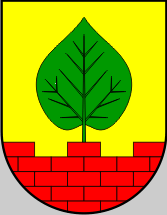 OPĆINA LIPOVLJANITrg hrvatskih branitelja 3, 44322 LipovljaniOBRAZLOŽENJE OPĆINSKOG PRORAČUNA ZA 2021.G.Izvor 1. OPĆI PRIHODI I PRIMICIIzvor 1. OPĆI PRIHODI I PRIMICIIzvor 1. OPĆI PRIHODI I PRIMICIIzvor 1. OPĆI PRIHODI I PRIMICI6.212.339,00Izvor 1.1. OPĆI PRIHODI I PRIMICIIzvor 1.1. OPĆI PRIHODI I PRIMICIIzvor 1.1. OPĆI PRIHODI I PRIMICIIzvor 1.1. OPĆI PRIHODI I PRIMICI6.212.339,00611Porez i prirez na dohodak od nesamostalnog rada i drugih sam. djelatnosti2.798.086,00611Prihodi od poreza i prireza -fiskalno izravnanje2.842.774,00611Prirez na porez na dohodak266.952,00611Oslobađanje za komunalni doprinos13.507,00611Porez i prirez na dohodak od nesamostalnog rada do propisani109.854,00611Porez i prirez na dohodak od obrta i s obrtom izjednačenih d155.700,00611Porez i prirez na dohodak od drugih samostalnih djelatnosti je se povremeno obavljaju50.300,00611Porez i prirez na dohodak od imovine i imovinskih prava146.555,00611Povrat poreza i prireza na dohodak po godišnjoj prijavi-400.000,00611Porez i prirez na dohodak po osnovi kamata na štednju45.000,00613Porez na kuće za odmor                                                                            1.210,00613Porez na korištenje javnih površina                                                               8.760,00613Porez na promet nekretnina100.000,00614Porez na potrošnju alkoholnih i bezalkoholnih pića                                                 36.141,00614Porez na tvrtku odnosno naziv tvrtke28.000,00683Ostali prihodi-povrat stipendija9.500,00Izvor 2. POMOĆIIzvor 2. POMOĆIIzvor 2. POMOĆIIzvor 2. POMOĆI10.690.060,00Izvor 2.0. TEKUĆE POMOĆI IZ  DRUGIH PRORAČUNAIzvor 2.0. TEKUĆE POMOĆI IZ  DRUGIH PRORAČUNAIzvor 2.0. TEKUĆE POMOĆI IZ  DRUGIH PRORAČUNAIzvor 2.0. TEKUĆE POMOĆI IZ  DRUGIH PRORAČUNA150.000,00633Tekuće pomoći proračunu iz drugih proračuna -Grad Zagreb150.000,00Izvor 2.1. KAPITALNE POMOĆI IZ DRŽAVNOG PRORAČUNAIzvor 2.1. KAPITALNE POMOĆI IZ DRŽAVNOG PRORAČUNAIzvor 2.1. KAPITALNE POMOĆI IZ DRŽAVNOG PRORAČUNAIzvor 2.1. KAPITALNE POMOĆI IZ DRŽAVNOG PRORAČUNA807.680,00633Kapitalne pomoći iz državnog proračuna-MPUGDI -izgradnja nogostupa na području Općine 250.000,00633Kapitalne pomoći - MRRFEU- Rekonstrukcija Ul.kralja Tomislava -1.faza350.000,00633Kapitalne pomoći- SDUSZ Rekonstrukcija ul.kralja Tomislava 1.faza150.000,00Izvor 2.1.1      Kapitalne pomoći iz državnog proračuna za PKIzvor 2.1.1      Kapitalne pomoći iz državnog proračuna za PKIzvor 2.1.1      Kapitalne pomoći iz državnog proračuna za PKIzvor 2.1.1      Kapitalne pomoći iz državnog proračuna za PK57.680,00636Kapitalne pomoći iz državnog proračuna,knjige u knjižnici30.000,00636Kapitalne pomoći za nabavku opreme 27.680,00Izvor 2.2. KAPITALNE POMOĆI IZ ŽUPANIJSKOG PRORAČUNAIzvor 2.2. KAPITALNE POMOĆI IZ ŽUPANIJSKOG PRORAČUNAIzvor 2.2. KAPITALNE POMOĆI IZ ŽUPANIJSKOG PRORAČUNAIzvor 2.2. KAPITALNE POMOĆI IZ ŽUPANIJSKOG PRORAČUNA100.000,00633Kapitalne pomoći SMŽ- Rekonstrukcija Ul.kralja Tomislava -1.faza100.000,00Izvor 2.3. KAPITALNE POMOĆI OD IZVANPRORAČUNSKIH KORISNIKAIzvor 2.3. KAPITALNE POMOĆI OD IZVANPRORAČUNSKIH KORISNIKAIzvor 2.3. KAPITALNE POMOĆI OD IZVANPRORAČUNSKIH KORISNIKAIzvor 2.3. KAPITALNE POMOĆI OD IZVANPRORAČUNSKIH KORISNIKA792.500,00634Kapitalne pomoći- Energetska obnova DD Kraljeva Velika FZOEU500.000,00634Kapitalne pomoći od ostalih izvanproračunskih korisnika državnog proračuna FZOEU Projekt 292.500,00Izvor 2.4. TEKUĆE POMOĆI IZ DRŽAVNOG PRORAČUNAIzvor 2.4. TEKUĆE POMOĆI IZ DRŽAVNOG PRORAČUNAIzvor 2.4. TEKUĆE POMOĆI IZ DRŽAVNOG PRORAČUNAIzvor 2.4. TEKUĆE POMOĆI IZ DRŽAVNOG PRORAČUNA416.453,00633Savjet za nacionalne manjine-Lipovljanski susreti30.000,00633Tekuće pomoći Ministarstvo kulture -Manifestacija Lipovljanski susreti20.000,00633Tekuće pomoći iz državnog proračuna-Program Zaželi i ostvari94.213,00Izvor 2.4.0 Opći prihodi i primici Izvor 2.4.0 Opći prihodi i primici Izvor 2.4.0 Opći prihodi i primici Izvor 2.4.0 Opći prihodi i primici 258.000,00633Tekuće pomoći iz državnog proračuna-Kompenzacijska mjera258.000,00Izvor 2.4.1      Tekuće pomoći iz državnog proračuna za PKIzvor 2.4.1      Tekuće pomoći iz državnog proračuna za PKIzvor 2.4.1      Tekuće pomoći iz državnog proračuna za PKIzvor 2.4.1      Tekuće pomoći iz državnog proračuna za PK14.240,00636Tekuće pomoći  Ministarstvo obrazovanja-transfer vrtić10.240,00636Tekuće pomoći proračunskim korisnicima iz proračuna koji im nije nadležan4.000,00Izvor 2.5. TEKUĆE POMOĆI IZ ŽUPANIJSKOG PRORAČUNAIzvor 2.5. TEKUĆE POMOĆI IZ ŽUPANIJSKOG PRORAČUNAIzvor 2.5. TEKUĆE POMOĆI IZ ŽUPANIJSKOG PRORAČUNAIzvor 2.5. TEKUĆE POMOĆI IZ ŽUPANIJSKOG PRORAČUNA91.110,00633Tekuće pomoći iz županijskog proračuna-za ogrjev23.750,00633Tekuće pomoći SMŽ-Manifestacija "Lipovljanski susreti"10.000,00633Tekuće pomoći iz županijskog proračuna -Lokalni izbori45.000,00Izvor 2.5.1      Tekuće pomoći iz županijskog proračuna za PK Izvor 2.5.1      Tekuće pomoći iz županijskog proračuna za PK Izvor 2.5.1      Tekuće pomoći iz županijskog proračuna za PK Izvor 2.5.1      Tekuće pomoći iz županijskog proračuna za PK 12.360,00636Tekuće pomoći iz SMŽ ,transfer vrtić9.360,00636Tekuće pomoći iz županijskog proračuna-za knjižnicu3.000,00Izvor 2.6. TEKUĆE POMOĆI IZVANPRORAČUNSKIH KORISNIKA Izvor 2.6. TEKUĆE POMOĆI IZVANPRORAČUNSKIH KORISNIKA Izvor 2.6. TEKUĆE POMOĆI IZVANPRORAČUNSKIH KORISNIKA Izvor 2.6. TEKUĆE POMOĆI IZVANPRORAČUNSKIH KORISNIKA 51.817,00634Tekuće pomoći izvanpr.korisnika HZZ- programi-Javni radovi28.397,00634HZZ, Doprinosi za stručno osposobljavanje na 1 godinu17.000,00Izvor 2.6.1 Tekuće pomoći izvanproračunskih korisnika za PK Izvor 2.6.1 Tekuće pomoći izvanproračunskih korisnika za PK Izvor 2.6.1 Tekuće pomoći izvanproračunskih korisnika za PK Izvor 2.6.1 Tekuće pomoći izvanproračunskih korisnika za PK 6.420,00634HZZ -Stručno osposobljavanje bez zasnivanja radnog odnosa6.420,00Izvor 2.9. KAPITALNE POMOĆI DRŽAVNOG PRORAČUNA PRIJENOS EU SREDSTAVA Izvor 2.9. KAPITALNE POMOĆI DRŽAVNOG PRORAČUNA PRIJENOS EU SREDSTAVA Izvor 2.9. KAPITALNE POMOĆI DRŽAVNOG PRORAČUNA PRIJENOS EU SREDSTAVA Izvor 2.9. KAPITALNE POMOĆI DRŽAVNOG PRORAČUNA PRIJENOS EU SREDSTAVA 8.280.500,00638Kapitalne pomoći EU- Projekt Izgradnja Dječjeg vrtića7.500.000,00638Kapitalne pomoći- Projekt Tenina staza662.500,00638Kapitalne pomoći iz državnog proračuna temeljem prijenosa EU sredstava WIFI4EU118.000,00Izvor 3. PRIHODI OD IMOVINE Izvor 3. PRIHODI OD IMOVINE Izvor 3. PRIHODI OD IMOVINE Izvor 3. PRIHODI OD IMOVINE 3.211.706,00Izvor 3.2. PRIHOD OD ZAKUPA IMOVINEIzvor 3.2. PRIHOD OD ZAKUPA IMOVINEIzvor 3.2. PRIHOD OD ZAKUPA IMOVINEIzvor 3.2. PRIHOD OD ZAKUPA IMOVINE744,00642Ostale naknade za korištenje nefinancijske imovine744,00Izvor 3.3. PRIHOD OD KONCESIJEIzvor 3.3. PRIHOD OD KONCESIJEIzvor 3.3. PRIHOD OD KONCESIJEIzvor 3.3. PRIHOD OD KONCESIJE18.102,00642Naknade za ostale koncesije18.102,00Izvor 3.4. NAKNADA ZA PRIDOBIVENU KOLIČINU NAFTE I PLINA Izvor 3.4. NAKNADA ZA PRIDOBIVENU KOLIČINU NAFTE I PLINA Izvor 3.4. NAKNADA ZA PRIDOBIVENU KOLIČINU NAFTE I PLINA Izvor 3.4. NAKNADA ZA PRIDOBIVENU KOLIČINU NAFTE I PLINA 2.849.363,00642Naknada za pridobivenu količinu nafte2.299.363,00642Naknada za pridobivenu količinu plina550.000,00Izvor 3.5. PRIHOD OD SPOMENIČKE RENTEIzvor 3.5. PRIHOD OD SPOMENIČKE RENTEIzvor 3.5. PRIHOD OD SPOMENIČKE RENTEIzvor 3.5. PRIHOD OD SPOMENIČKE RENTE50,00642Prihodi od spomeničke rente50,00Izvor 3.6. PRIHOD OD ZAKUPA POLJOPRIVREDNOG ZEMLJIŠTAIzvor 3.6. PRIHOD OD ZAKUPA POLJOPRIVREDNOG ZEMLJIŠTAIzvor 3.6. PRIHOD OD ZAKUPA POLJOPRIVREDNOG ZEMLJIŠTAIzvor 3.6. PRIHOD OD ZAKUPA POLJOPRIVREDNOG ZEMLJIŠTA330.000,00642Prihodi od zakupa poljoprivrednog zemljišta330.000,00Izvor 3.A. NAKNADA ZA ZADRŽAVANJE NEZAKONITO IZGRAĐENIH GRAĐEVINA Izvor 3.A. NAKNADA ZA ZADRŽAVANJE NEZAKONITO IZGRAĐENIH GRAĐEVINA Izvor 3.A. NAKNADA ZA ZADRŽAVANJE NEZAKONITO IZGRAĐENIH GRAĐEVINA Izvor 3.A. NAKNADA ZA ZADRŽAVANJE NEZAKONITO IZGRAĐENIH GRAĐEVINA 13.447,00642Naknada za zadržavanje nezakonito izgrađenih građevina13.447,00Izvor 4. VLASTITI PRIHODI PRORAČUNA Izvor 4. VLASTITI PRIHODI PRORAČUNA Izvor 4. VLASTITI PRIHODI PRORAČUNA Izvor 4. VLASTITI PRIHODI PRORAČUNA 151.654,00Izvor 4.1. VLASTITI PRIHODI PRORAČUNA Izvor 4.1. VLASTITI PRIHODI PRORAČUNA Izvor 4.1. VLASTITI PRIHODI PRORAČUNA Izvor 4.1. VLASTITI PRIHODI PRORAČUNA 151.654,00642Iznajmljivanje prostora i opreme35.654,00642Iznajmljivanje poslovnog prostora7.200,00661Naplata naknade za uređenje voda 10% HV65.000,00661Refundacija materijalnih rashoda HV43.800,00Izvor 5. PRIHODI PO POSEBNIM PROPISIMA Izvor 5. PRIHODI PO POSEBNIM PROPISIMA Izvor 5. PRIHODI PO POSEBNIM PROPISIMA Izvor 5. PRIHODI PO POSEBNIM PROPISIMA 3.473.474,00Izvor 5.0. PRIHODI PO POSEBNIM PROPISIMA Izvor 5.0. PRIHODI PO POSEBNIM PROPISIMA Izvor 5.0. PRIHODI PO POSEBNIM PROPISIMA Izvor 5.0. PRIHODI PO POSEBNIM PROPISIMA 3.930,00651Ostale naknade utvrđene gradskom/općinskom odlukom3.100,00651Prihod od prodaje državnih biljega830,00Izvor 5.1. PRIHOD OD KOR.JAVNIH POVRŠINA/PRISTOJBEIzvor 5.1. PRIHOD OD KOR.JAVNIH POVRŠINA/PRISTOJBEIzvor 5.1. PRIHOD OD KOR.JAVNIH POVRŠINA/PRISTOJBEIzvor 5.1. PRIHOD OD KOR.JAVNIH POVRŠINA/PRISTOJBE81.330,00651Naknade za uporabu javnih općinskih površina35.000,00651Naknade za uporabu javnih općinskih površina HT .HAKOM46.330,00Izvor 5.2. KOMUNALNI DOPRINOS Izvor 5.2. KOMUNALNI DOPRINOS Izvor 5.2. KOMUNALNI DOPRINOS Izvor 5.2. KOMUNALNI DOPRINOS 240.000,00653Komunalni doprinosi240.000,00Izvor 5.3. KOMUNALNA NAKNADAIzvor 5.3. KOMUNALNA NAKNADAIzvor 5.3. KOMUNALNA NAKNADAIzvor 5.3. KOMUNALNA NAKNADA466.000,00653Komunalne naknade466.000,00Izvor 5.4. ŠUMSKI DOPRINOS Izvor 5.4. ŠUMSKI DOPRINOS Izvor 5.4. ŠUMSKI DOPRINOS Izvor 5.4. ŠUMSKI DOPRINOS 2.675.000,00652Doprinosi za šume2.525.000,00922Višak prihoda poslovanja150.000,00Izvor 5.6. VODNI DOPRINOS Izvor 5.6. VODNI DOPRINOS Izvor 5.6. VODNI DOPRINOS Izvor 5.6. VODNI DOPRINOS 4.500,00652Vodni doprinos4.500,00Izvor 5.8. PRIHODI OD FINANCIJSKE IMOVINE Izvor 5.8. PRIHODI OD FINANCIJSKE IMOVINE Izvor 5.8. PRIHODI OD FINANCIJSKE IMOVINE Izvor 5.8. PRIHODI OD FINANCIJSKE IMOVINE 2.714,00641Kamate na depozite po viđenju114,00641Zatezne kamate iz obveznih odnosa i drugo2.600,00Izvor 7. PRIHODI OD PRODAJE ILI ZAMJENE NEFINANCIIJSKE IMOVINE Izvor 7. PRIHODI OD PRODAJE ILI ZAMJENE NEFINANCIIJSKE IMOVINE Izvor 7. PRIHODI OD PRODAJE ILI ZAMJENE NEFINANCIIJSKE IMOVINE Izvor 7. PRIHODI OD PRODAJE ILI ZAMJENE NEFINANCIIJSKE IMOVINE 152.835,00Izvor 7.0. PRIHODI OD PRODAJE NEFINANCIJSKE IMOVINEIzvor 7.0. PRIHODI OD PRODAJE NEFINANCIJSKE IMOVINEIzvor 7.0. PRIHODI OD PRODAJE NEFINANCIJSKE IMOVINEIzvor 7.0. PRIHODI OD PRODAJE NEFINANCIJSKE IMOVINE152.835,00711Građevinsko zemljište150.000,00721Ostali stambeni objekti2.835,00Izvor 8. NAMJENSKI PRIMICI OD ZADUŽIVANJA Izvor 8. NAMJENSKI PRIMICI OD ZADUŽIVANJA Izvor 8. NAMJENSKI PRIMICI OD ZADUŽIVANJA Izvor 8. NAMJENSKI PRIMICI OD ZADUŽIVANJA 6.625.000,00Izvor 8.0. PRIMICI OD ZADUŽIVANJA Izvor 8.0. PRIMICI OD ZADUŽIVANJA Izvor 8.0. PRIMICI OD ZADUŽIVANJA Izvor 8.0. PRIMICI OD ZADUŽIVANJA 6.625.000,00842Primljeni zajmovi - Poduzetnička zona - izgradnju infrastrukture6.625.000,00Izvor 9. OSTALI PRIHODI Izvor 9. OSTALI PRIHODI Izvor 9. OSTALI PRIHODI Izvor 9. OSTALI PRIHODI 329.820,00Izvor 9.0. OSTALI PRIHODI Izvor 9.0. OSTALI PRIHODI Izvor 9.0. OSTALI PRIHODI Izvor 9.0. OSTALI PRIHODI 296.250,00683Ostali prihodiOstali prihodi-HEP -refundacija za projektnu dokumentaciju za Sunčanu elektranu296.250,00Izvor 9.1. DONACIJEIzvor 9.1. DONACIJEIzvor 9.1. DONACIJEIzvor 9.1. DONACIJE33.570,00663Donacije od pravnih i fizičkih osoba za manifestacije33.570,00Razdjel 100 VLASTITI I OSTALI PRIHODI PRORAČUNSKIH KORISNIKA Razdjel 100 VLASTITI I OSTALI PRIHODI PRORAČUNSKIH KORISNIKA Razdjel 100 VLASTITI I OSTALI PRIHODI PRORAČUNSKIH KORISNIKA Razdjel 100 VLASTITI I OSTALI PRIHODI PRORAČUNSKIH KORISNIKA 237.372,00Izvor 3. PRIHODI OD IMOVINE Izvor 3. PRIHODI OD IMOVINE Izvor 3. PRIHODI OD IMOVINE Izvor 3. PRIHODI OD IMOVINE 232.372,00Izvor 3.8. VLASTITI PRIHODI  PRIHODI KORISNIKAIzvor 3.8. VLASTITI PRIHODI  PRIHODI KORISNIKAIzvor 3.8. VLASTITI PRIHODI  PRIHODI KORISNIKAIzvor 3.8. VLASTITI PRIHODI  PRIHODI KORISNIKA232.372,00652Sufinanciranje cijene usluge, participacije i slično218.000,00652Sufinanciranje cijene usluge, participacije i slično2.500,00922Višak prihoda poslovanja11.872,00Izvor 9. OSTALI PRIHODI Izvor 9. OSTALI PRIHODI Izvor 9. OSTALI PRIHODI Izvor 9. OSTALI PRIHODI 5.000,00Izvor 9.1. DONACIJEIzvor 9.1. DONACIJEIzvor 9.1. DONACIJEIzvor 9.1. DONACIJE5.000,00Izvor 9.1.1 Prihod od donacija  za PKIzvor 9.1.1 Prihod od donacija  za PKIzvor 9.1.1 Prihod od donacija  za PKIzvor 9.1.1 Prihod od donacija  za PK5.000,00663Donacije od pravnih osoba -Ina -Dječji vrtić5.000,003Rashodi poslovanja8.805.063,0031Rashodi za zaposlene2.258.201,00311Plaće (Bruto)1.464.201,00312Ostali rashodi za zaposlene140.358,00313Doprinosi na plaće653.642,0032Materijalni rashodi4.212.610,00321Naknade troškova zaposlenima111.261,00322Rashodi za materijal i energiju549.689,00323Rashodi za usluge3.174.139,00324Naknade troškova osobama izvan radnog odnosa                                                        25.320,00329Ostali nespomenuti rashodi poslovanja352.201,0034Financijski rashodi46.946,00343Ostali financijski rashodi46.946,0035Subvencije153.995,00351Subvencije trgovačkim društvima u javnom sektoru1.245,00352Subvencije trgovačkim društvima, poljoprivrednicima i obrtnicima izvan javnog sektora152.750,0036Pomoći dane u inozemstvo i unutar općeg proračuna90.000,00366Pomoći proračunskim korisnicima drugih proračuna90.000,0037Naknade građanima i kućanstvima na temelju osiguranja i druge naknade855.750,00372Ostale naknade građanima i kućanstvima iz proračuna855.750,0038Ostali rashodi1.187.561,00381Tekuće donacije801.500,00382Kapitalne donacije240.000,00383Kazne, penali i naknade štete20.800,00386Kapitalne pomoći125.261,004Rashodi za nabavu nefinancijske imovine22.276.610,0041Rashodi za nabavu neproizvedene dugotrajne imovine2.351.585,00411Materijalna imovina - prirodna bogatstva152.835,00412Nematerijalna imovina2.198.750,0042Rashodi za nabavu proizvedene dugotrajne imovine19.500.025,00421Građevinski objekti19.095.000,00422Postrojenja i oprema334.957,00424Knjige, umjetnička djela i ostale izložbene vrijednosti40.068,00426Nematerijalna proizvedena imovina30.000,0045Rashodi za dodatna ulaganja na nefinancijskoj imovini425.000,00451Dodatna ulaganja na građevinskim objektima425.000,00